Kielce, dn. 10.10.2018 r.AZP 52/18Ogłoszenie z zmianie ogłoszenie o przeprowadzeniu uzupełniającego naboru konkursowegodotyczącego wyboru 1 placówki podstawowej opieki zdrowotnejdo współpracy w ramach realizacji projektu pt. Twój świadomy wybór – program profilaktyki nowotworów głowy i szyi	Uprzejmie informujemy o zmianie ogłoszenia o otwartym naborze dotyczącym wyboru jednej placówki POZ dotyczącej zał. nr 3 do zapytania ofertowego. Zmiana dotyczy dodania w paragrafie 11 prim ust. 16 i 17. Aktualny projekt umowy stanowi załącznik do niniejszego pisma.								Z poważaniem 						Z-ca Dyrektora ds. Techniczno-Inwestycyjnych 								     mgr inż. Wojciech Cedro 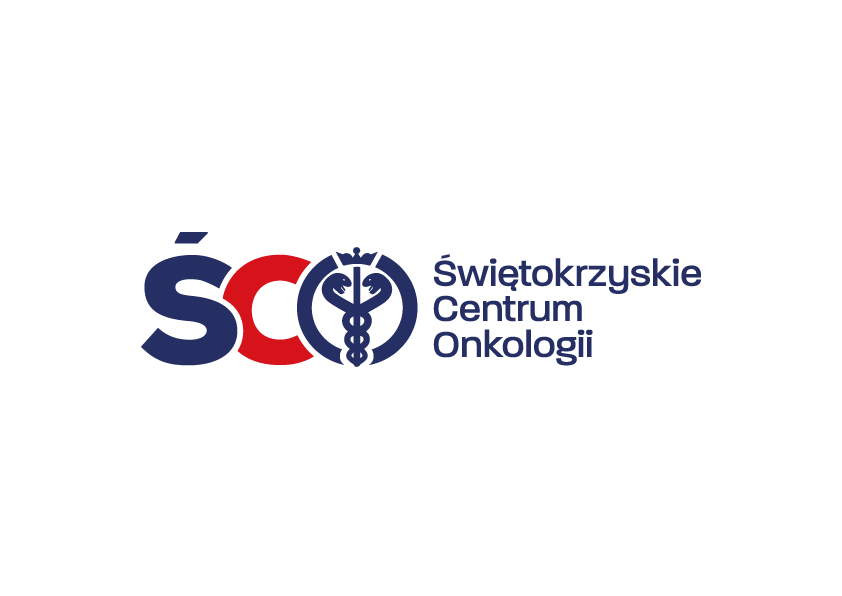 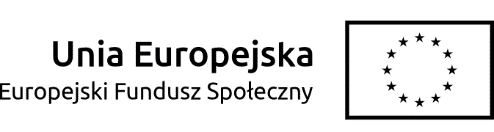 